Lauren is given £1 to buy milk. 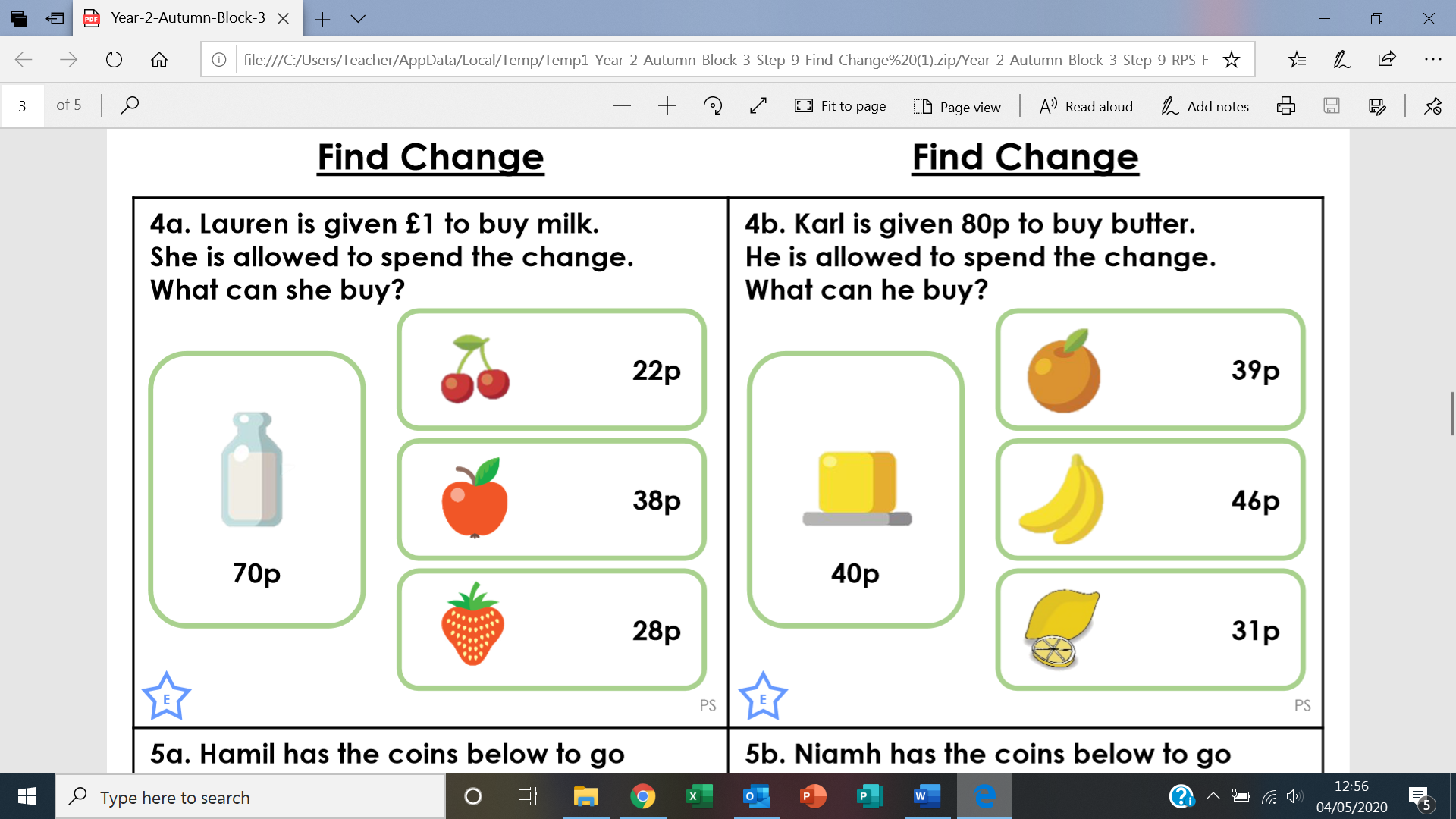 She is allowed to spend the change. What can she buy? Hamil has the coins below to go shopping.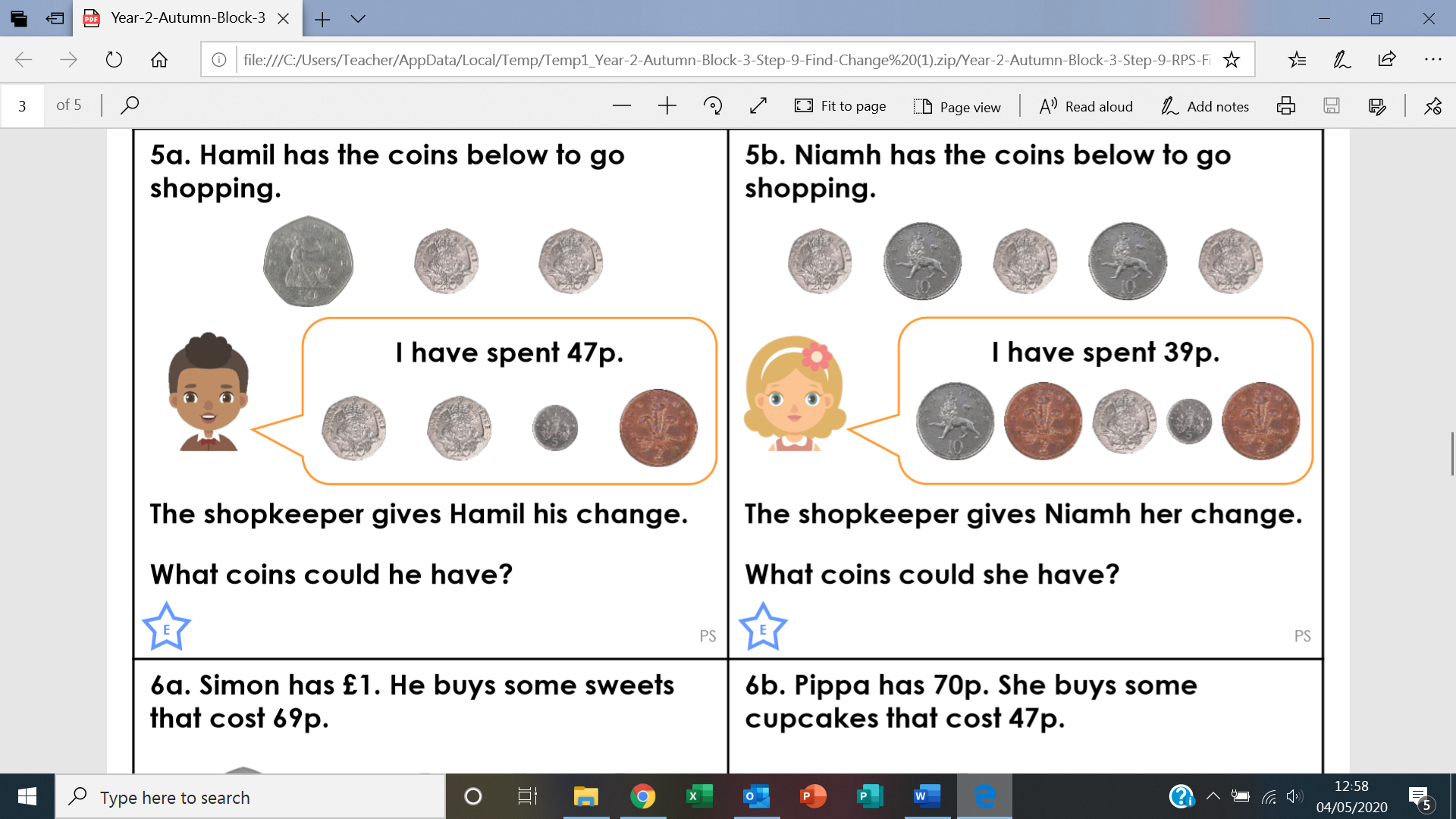 The shopkeeper gives Hamil his change.What coins could he have?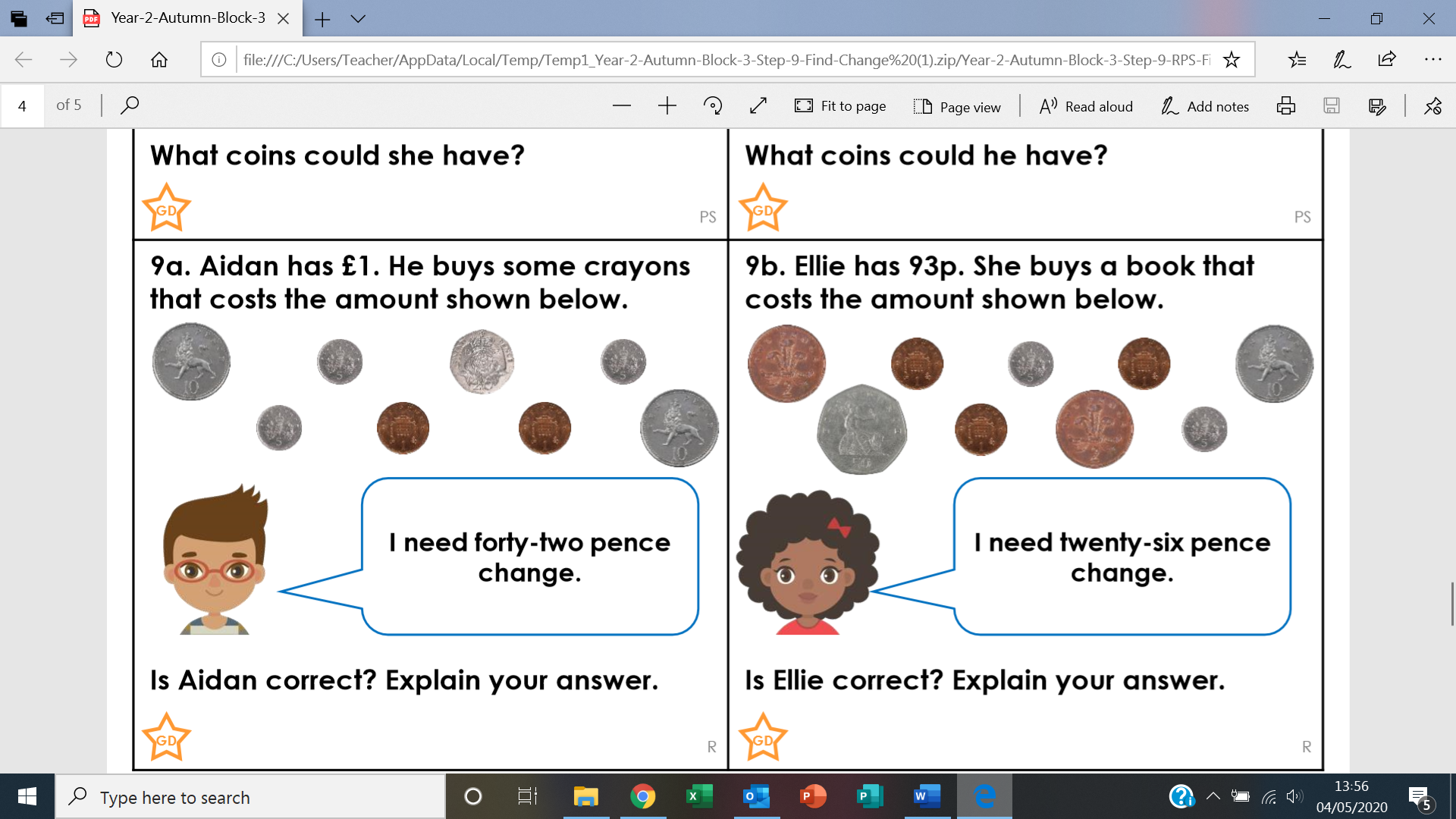 Ellie has 93p. She buys a book that costs the amount shown below. Is Ellie correct? Explain your answer. 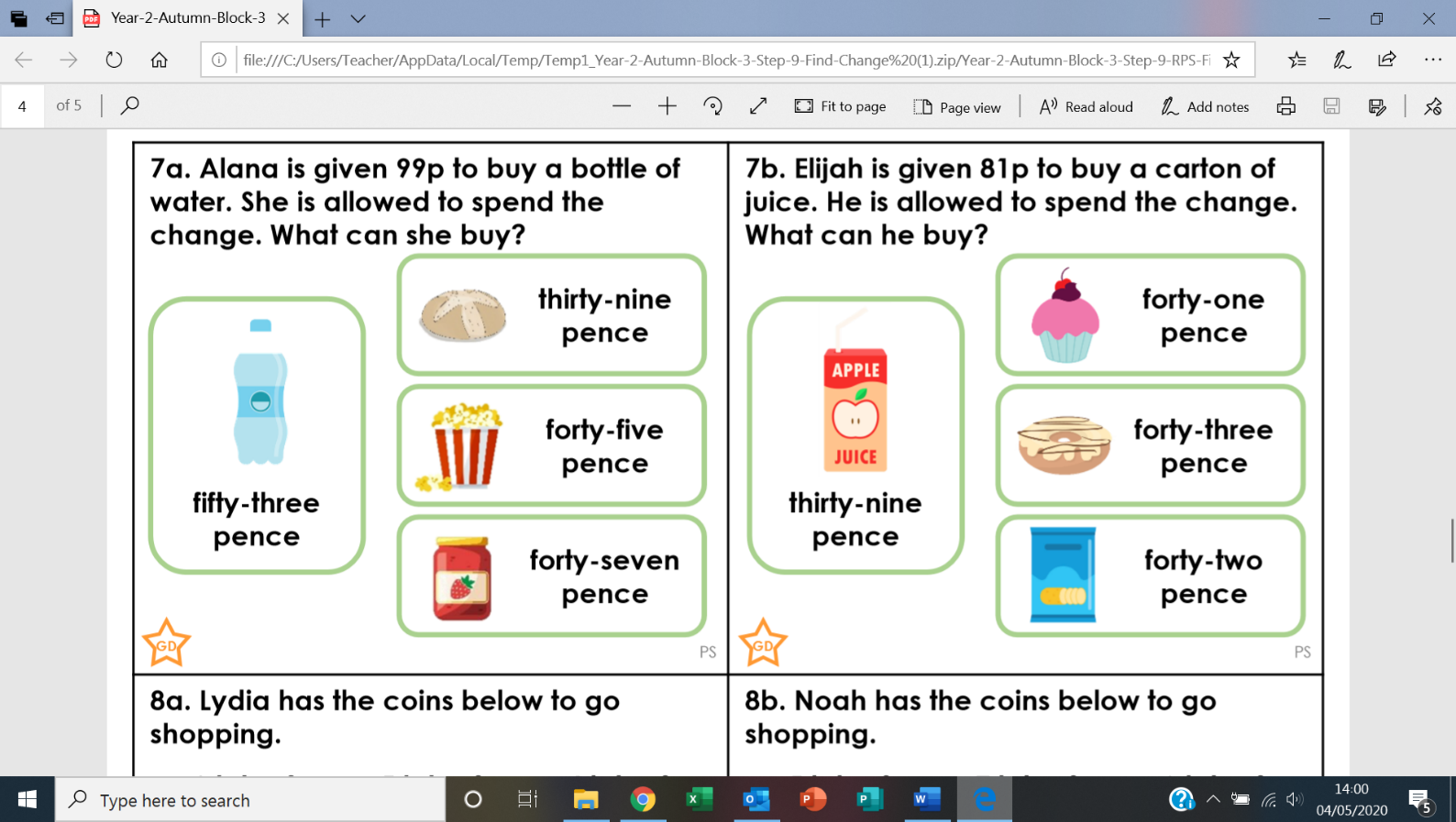 Alana is given 99p to buy a bottle of water. She is allowed to spend the change. What can she buy?